The Office of Academic Affairs/The Office of Health Affairs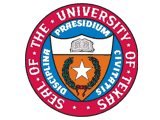 Planning Authority to Offer a New Doctoral ProgramInstitution:	Program Name (e.g., Doctor of Philosophy in Materials Science): Proposed CIP Code:	Institutional Contact: Name:	Title:E-mail:	Phone:Program Description:  Briefly describe the degree program that your institution is planning to develop.Need:  Evidence of the unmet need for individuals trained at the doctoral level in the proposed field of study. (Instructions:  Provide short- and long-term evidence of the unmet need for individuals prepared at the doctoral level. In particular, provide evidence that the number of graduates from existing doctoral programs in the discipline across the country does not meet current workforce needs and/or will not meet projected workforce needs. While it is difficult to find sources projecting the need for doctoral graduates, some suggested sources of workforce need and workforce projections include the U.S. Bureau of Labor Statistics, the Texas Workforce Commission, and professional associations. For the number of doctoral degrees awarded nationally in a particular discipline, use national databases such as IPEDS or the National Science Foundation’s WebCASPAR.)Resources:  Institutional resources to develop and sustain a high-quality doctoral program. (Instructions:  Describe the resources currently available for the proposed doctoral program and the plan to amass additional resources needed in the areas of faculty, facilities, library holdings, student financial support, and other areas critical to the success of a high-quality doctoral program.)